Túrakód: G_Kurc-m-2,8 /  Táv.: 2,8 km  /  Frissítve: 2021-11-18Túranév: Szent-S-kör / Gyalog_Kurca-mentén-2,8 kmEllenőrzőpont és résztáv adatok:Feldolgozták: Baráth László, Hernyik András, Valkai Árpád, 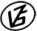 Tapasztalataidat, élményeidet őrömmel fogadjuk! 
(Fotó és videó anyagokat is várunk.)EllenőrzőpontEllenőrzőpontEllenőrzőpontEllenőrzőpontRésztáv (kerekített adatok)Résztáv (kerekített adatok)Résztáv (kerekített adatok)          Elnevezése          ElnevezéseKódjaHelyzeteElnevezéseHosszaHossza1.Rajt-Cél (Dózsa-ház)001QRN46 39.154 E20 15.191G_Kurc-m-2,8_1-rt-  -  -  --  -  -  -2.Kurca-mentén / 1Kurc-m/1N46 39.028 E20 15.108G_Kurc-m-2,8_2-rt0,28 km0,28 km3.Kurca-mentén / 2Kurc-m/2N46 39.104 E20 14.727G_Kurc-m-2,8_3-rt0,87 km1,1 km4.Kurca-mentén / 3Kurc-m/3N46 39.046 E20 15.196G_Kurc-m-2,8_4-rt0,92 km2,1 km5.Kurca-mentén / 4Kurc-m/4N46 39.255 E20 15.248G_Kurc-m-2,8_5-rt0,4 km2,5 km6.Rajt-Cél (Dózsa-ház)001QRN46 39.154 E20 15.191-  -  -  -  -  -  -  -  -  -0,33 km2,8 km